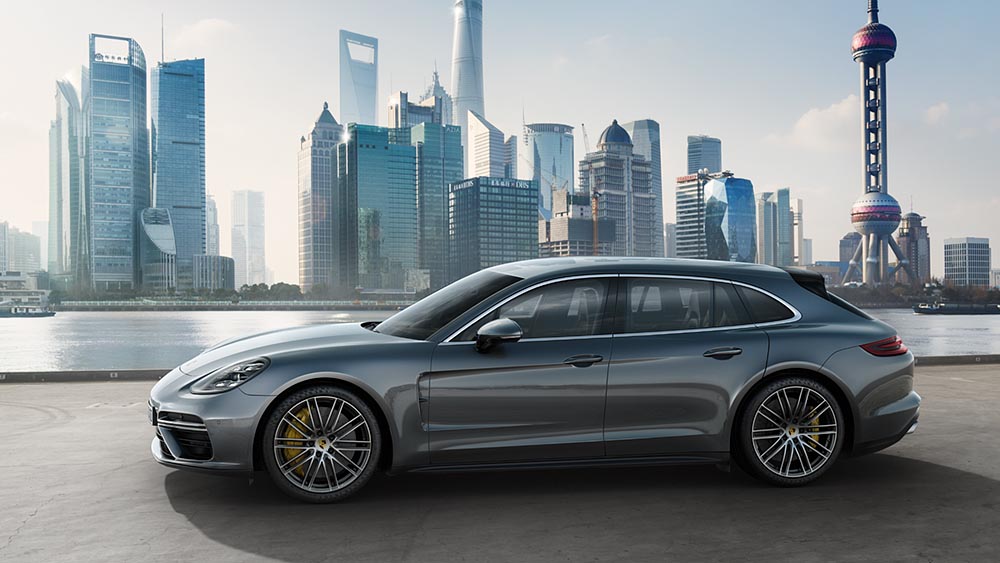 全新保时捷Panamera Sport Turismo新闻资料目录亮点 先锋设计风格搭配4+1座椅概念全新Panamera
2016年，保时捷推出全新Panamera豪华轿车。如今Panamera Sport Turismo的上市又为其引入了一个全新车身类型。4+1座椅概念
Panamera Sport Turismo是首款配备三个后排座椅（2＋1）的Panamera。后排也可应客户要求配备两个完全独立的座椅。先锋设计风格
保时捷对Panamera Sport Turismo从B柱开始一直到车尾的部分，采用了独具特色的全新设计。 强劲的车肩彰显了运动感。多用途豪华轿车
设计独具特色的全新保时捷车型是一款非常实用的多用途豪华轿车。可容纳五人及其行李
空间方面表现不俗：Panamera Sport Turismo可容纳五名乘客，并且行李厢容积多达520升。空间扩展
后排座椅靠背折倒后，可形成平坦的装载区，容积达到1,390升。动力强劲的涡轮增压发动机V6和V8发动机，输出功率从243 kW（330 hp）到404 kW（550 hp）。有汽油发动机和插电式混合动力系统可供选择。电机用来提升动力输出保时捷混合动力策略利用电动动力传动系统来提升性能。混动版Panamera的输出功率为340 kW（462 hp），可提供媲美跑车的驾驶性能。自适应空气动力学系统Panamera Sport Turismo是同级车型中首款配备自适应车顶扰流板的豪华轿车。 空气动力学系统优化了空气阻力，提高了下压力。总结Panamera Sport Turismo为豪华轿车细分市场注入全新活力温哥华。Panamera Sport Turismo作为一款全新形式的保时捷车型，其先锋的设计风格和车身概念为豪华轿车细分市场注入了全新活力。继2016年推出标准轴距和行政长版的第二代Panamera豪华轿车之后，保时捷又推出了该车系的第三个车身版本——Panamera Sport Turismo。Panamera Sport Turismo的尾部设计独具特色，宽大的尾门、低装载槛、容量更大的行李厢与4+1座椅概念相结合。同时，这款全新保时捷多用途车型集舒适性与运动性于一身，这也是Panamera自2009年面世以来一直备受青睐的原因所在。保时捷为Panamera Sport Turismo搭载了高扭矩、高效率的6缸和8缸涡轮增压发动机。四款动力单元（包括汽油发动机和插电式混合动力系统）可选，输出功率从243 kW（330 hp）到404 kW（550 hp）。所有Panamera Sport Turismo车型均标配四轮驱动保时捷牵引力控制管理系统（PTM）和8速Porsche Doppelkupplung（PDK）保时捷双离合器变速箱。后桥转向系统和防侧倾稳定系统确保最大灵活性Panamera Sport Turismo车型集Panamera车系所有创新技术之大成，包括数字化的保时捷先进驾驶舱、自适应巡航定速控制系统等先进的辅助系统、后桥转向系统等最新底盘技术，以及电控侧倾稳定系统——保时捷动态底盘控制系统运动版（PDCC Sport）。所有车型均标配自适应空气悬架。创新的全能型跑车设计理念秉承Panamera运动型豪华轿车的设计风格，Panamera Sport Turismo车型拥有极具动感的车身比例：车身长5,049 mm，宽1,937 mm，高1,428 mm（Turbo：1,432 mm），轴距达2,950 mm，前后悬则相对较短。尽管车内空间很大，但由于更宽的车身，低于其它同级豪华轿车的车身高度和车身比例的设计，这款豪华轿车的外观仍充满了运动感。从B柱开始，毛迈恪领导的设计团队赋予了Panamera Sport Turismo（尤其车身后部）独特的设计风格，并融合经典的保时捷设计基因，淋漓尽致地展现了豪华轿车的魅力和特质。两款车型因并行开发而拥有了相同的个性。大尾门设计令Panamera Sport Turismo强劲的肩部尤为引人注目。修长的车顶线和细长的车窗线突显了新车型的醒目外观。在车尾，车顶线较车窗线的降幅有所减缓，形成了极富特色的D柱，使车辆整个肩部呈现出鲜明的运动风格。自适应车顶扰流板首次配备于Panamera Sport TurismoPanamera Sport Turismo在尾门区域的车顶位置配备了高光黑色自适应扰流板，作为保时捷主动式空气动力学系统（PAA）的关键部件。依据驾驶环境和车辆设定，车顶扰流板可自动调节到三个角度，并在后桥上形成最高可达50 kg的下压力。当车速在170 km/h以内时，空气动力导流组件呈负7度停留在收缩位置，能够降低风阻，从而优化燃油效率。当车速高于170 km/h时，车顶扰流板会自动伸展至“性能”位置，呈正1度，从而有效提升驾驶稳定性和侧向动态性。如果打开标配的全景式天窗系统，车顶扰流板将再次自动调整，以补偿后桥下压力的损失。配备三个座椅的全新设计后排空间全新Panamera Sport Turismo是有史以来首款配备三个后排座椅的Panamera车型。两侧座椅采用独立座椅的模式，2+1的后排座椅模式再次诠释了Panamera运动性和舒适性的完美融合。Panamera Sport Turismo同样可以选配四座，如此一来，后排如同其它Panamera车型一样为两个可电动调节的独立座椅。行李厢容积增加50升（最大储物空间可达1,390升）Panamera Sport Turismo车型提升加长的车顶线为车辆提供了更为充裕的后排头部空间，同时也令后排乘客的出入更为便捷。加长的车顶线、标配的宽大电动尾门和仅63 cm的装载槛极大地提升了行李厢的实用性。整个行李厢容积达520升（Panamera 4 E-Hybrid Sport Turismo为425升），较Panamera其它车型增加约20升。三个后排座椅可以同时或按40:20:40的比例分别折倒，并可于行李厢电动解锁；当全部折倒后，可形成一个接近水平的行李厢底板，行李厢容积将增至1,390升（Panamera 4 E-Hybrid Sport Turismo为1,295升），共计增加了50升。保时捷还为Panamera Sport Turismo提供选装的装载区管理系统。该系统包括两根集成在行李厢底板中的行李轨、四个捆扎点和一个行李厢隔网，方便固定各种行李物品。行李厢还可选装230 V电源插座，方便在旅途中为电气设备充电。在华供应4款Panamera Sport Turismo车型保时捷将在华供应四款Panamera Sport Turismo车型：Panamera 4 Sport Turismo（243 kW/330 hp）、Panamera 4 E-Hybrid Sport Turismo（340 kW/462 hp）、Panamera 4S Sport Turismo（324 kW/440 hp）和Panamera Turbo Sport Turismo（404 kW/550 hp）。外观为豪华轿车市场引入全新设计语言凭借Panamera Sport Turismo，保时捷将时尚的旅行车设计引入了豪华轿车细分市场，赋予传统轿车卓越的动态性、舒适性和多用途性。继推出行政加长版和标准轴距版Panamera之后，全新Panamera Sport Turismo车型成为第三款以动感设计为豪华轿车市场注入全新活力的Panamera车型。魏斯阿赫开发中心的设计师们对这款保时捷的后部进行了重新设计，革新了其整车外观、配置组件和功能特性。毛迈恪和首席车身设计师彼得·巴尔加（Peter Varga）对2012巴黎国际车展上发布的概念车进行了设计改进，实现了真正量产。众多设计元素赋予这款车犀利的外观，尤其是媲美跑车的独特肩部造型。此外，融合保时捷经典设计基因后，这款车型淋漓尽致地展现了Panamera豪华轿车的魅力和特质。侧面轮廓：修长的车顶线和引人注目的D柱秉承Panamera豪华轿车的特点，Panamera Sport Turismo车型拥有动感的车身比例以及风格强劲而典雅的设计元素。车身长5,049 mm，高1,428 mm（Turbo：1,432mm），宽1,937 mm。轴距加长至2,950 mm，前后悬较短。Panamera 4 Sport Turismo、Panamera 4 E-Hybrid Sport Turismo和Panamera 4S Sport Turismo车型均标配19英寸轮毂；Panamera Turbo Sport Turismo则标配20英寸轮毂。保时捷还为Panamera Sport Turismo车型提供选装的21英寸轮毂。在强劲的车轮拱罩和鲜明的肩部之上，细长的车窗线和同样长度的车顶轮廓突显了新车型的醒目外观。涂黑色漆的抛光B柱和C柱饰板，采用隔热玻璃的深色侧车窗，细长的黑色（4S车型和更高级别车型为镀铬设计）侧车窗饰件，共同勾勒出线条分明、极具活力的后部。在车尾，车顶线较车窗线的降幅有所减缓，形成了极富特色的D柱，其倾斜角度在同级车型中可谓独一无二，使车辆整个肩部呈现出鲜明的跑车运动风格。所有Panamera车型都有一个特色配置：前翼子板上的出风口。在Panamera 4 Sport Turismo和Panamera 4S Sport Turismo车型上，出风口为高光黑色；而在Panamera Turbo Sport Turismo上，出风口与车身同色。车顶技术：自适应车顶扰流板和全景式天窗系统保时捷还为Panamera Sport Turismo标配了全景式天窗系统，其玻璃面积是保时捷车型有史以来最大的。天窗的前半部分可以升高或完全打开。连续可调的两件式遮阳卷帘能够在必要时保护乘客舱免受强烈的阳光直射。所有车型均可选配车顶运输系统。无论是否配备全景式天窗系统，车顶最大载荷均为75 kg。Panamera Sport Turismo在尾门区域的车顶位置配备了自适应扰流板，作为保时捷主动式空气动力学系统（PAA）的关键部件。扰流板喷涂高光黑色漆，当车速在170 km/h以内时，能够减小风阻，从而降低耗油量；当车速高于170 km/h时，扰流板能够增加后桥下压力，从而优化驾驶特性。依据驾驶环境和车辆设定，车顶扰流板可自动升高到两个位置，并在后桥上形成最高可达50 kg的下压力。当车速在170 km/h以内时，空气动力导流组件呈负7度停留在收缩位置，从而降低风阻，并优化燃油效率。当车速高于170 km/h时，车顶扰流板会自动伸展至“性能”位置，呈正1度，从而有效提升驾驶稳定性和侧向动态性。而当车辆处于“Sport”（运动）和“Sport Plus”（运动升级）驾驶模式时，车顶扰流板会在车速达到和高于90 km/h时自动伸展至性能位置。此外，若在车速达到90 km/h或以上时开启全景天窗，保时捷主动式空气动力学系统（PAA）将自动调节车顶扰流板至正26度的位置，以补偿后桥下压力的损失。如有必要，还可通过保时捷通讯管理系统（PCM）手动控制车顶扰流板。主动式车身部件还通过主动式冷却进气可变控制优化了前部的空气动力学性能。尾部：三维灯条和低装载槛车顶扰流板、强劲的跑车肩部、带有“Porsche”标志的水平灯条以及带四点式制动灯的LED尾灯，是Panamera Sport Turismo车型后部最突出的设计部件。水平灯条上方是横跨整个车身宽度的细长灯条，令Panamera车型在夜间也清晰可辨。风格统一的水平分层设计还从视觉上强化了Panamera Sport Turismo的车身宽度。在水平灯条下方，电动尾门与保险杠和侧车身部件相融合，并向下延伸到仅63 cm的低装载槛。拉丝不锈钢尾管以及中央扩散板与后保险杠协调地融为一体。Panamera 4 Sport Turismo和Panamera 4 E-Hybrid Sport Turismo在左右两侧各配置一根独特的宽大尾管，Panamera 4S Sport Turismo车型配备圆形双尾管，而在Panamera Turbo Sport Turismo车型上，则采用了专门设计的正方形双尾管。供所有车型选装的运动型排气系统也采用圆形双尾管设计。前脸：与众不同的翼子板和发动机舱盖继承了保时捷设计基因全新Panamera Sport Turismo车型的前脸延续了经典的保时捷外观设计。从前端看，车身显得十分宽大。1,937 mm的车身宽度（不包括车外后视镜），相对较低的1,428 mm车身高度（Turbo：1,432 mm），以及前部朝外的A形进气口设计进一步强化了这一效果。同时，散热器格栅中精巧设计的横梁也进一步突出了车身宽度。箭形发动机舱盖及其轮廓鲜明的强劲拱顶令前部显得既宽大又低矮，如同一款双门跑车。发动机舱强劲拱顶的左侧和右侧是精心设计的弧形翼子板。三款LED主大灯均带有四点式LED日间行车灯，彰显尊贵气质。铝-钢复合结构高强度底盘与Panamera其它车型一样，Panamera Sport Turismo车型采用了智能化轻质结构。铝、硼合金钢和深冲钢组成的铝-钢复合结构令这款全新保时捷的车身重量更轻，同时获得了出色的动态抗扭刚度。尤其是微合金、高强度钢和多相钢的使用，更是令这些特性达到了最佳。在受力较小的车身区域，保时捷采用了标准的铝合金材料。超过30%的车身壳体用铝合金制成，例如车顶、底板总成、前端、车门、翼子板、发动机舱盖和尾门。铝/钢复合结构确保了材料的高效利用，从而减轻了整车重量，最终提高了灵活性，降低了耗油量。内饰首款采用4+1座椅概念的PanameraPanamera将出色的舒适性、典型的保时捷运动性、创新的设计与多功能性完美融合，在豪华轿车细分市场中独树一帜，对于那些认为传统高档轿车的固定内饰结构不够灵活的客户而言无疑极具吸引力。全新Panamera Sport Turismo的后部实用性进一步提升，为该车系的独特卖点提供了有力支持。新车型是保时捷莱比锡工厂生产的第一款在后排配备三个座椅的Panamera。后排仍可选择配备两个独立座椅。Panamera Sport Turismo车型的行李厢容积在原有Panamera基础上又增加了20升（座椅折倒后，最大容积可增加50升）。在配备五个座椅的情况下，行李厢空间也相当大，多达520升；如果将后排座椅折倒，整个行李厢的容积可增加到1,390升。 Panamera Sport Turismo车型的前排配置与其它Panamera完全相同。新款底盘的诸多细节对客户极具吸引力，例如，符合人体工程学的驾驶者和乘客侧运动型座椅，带有数字仪表、恒温空调触控面板的标配保时捷先进驾驶舱，以及最新一代保时捷通讯管理系统（PCM）。PCM作为多功能信息娱乐系统，在中控台上配置了一块12.3英寸触摸显示屏。多功能方向盘也作为标准配置提供。Panamera中的创新性的保时捷先进驾驶舱由控制面板、交互式仪表、PCM和多功能方向盘组成。后排配备三个座椅，提供宽敞的腿部和头部空间两款Panamera车型的明显不同之处在于后排和行李厢：Panamera Sport Turismo是首款标配三个后排座椅的Panamera车型。2+1的后排座椅模式将豪华轿车Panamera的运动性和舒适性完美融合，因此，全新保时捷是一款4＋1座车型。Panamera Sport Turismo同样可以选配四座，如此一来，后排则为两个可电动调节的独立座椅。Panamera Sport Turismo车型提升的车顶线为车辆提供了更为充裕的后排头部空间，同时也令后排乘客的出入更为便捷。后排外侧座椅的腿部空间十分宽敞。并且，后排配备了两个标准USB插口，可以为智能手机和平板电脑充电。包罗万象的多功能性标配的大开度电动尾门、63 cm装载槛以及92 cm行李厢宽度使得全新Panamera Sport Turismo车型的物品装卸更加轻松。1,088 mm行李厢底板长度方便携带较重的高尔夫运动包。如果Panamera Sport Turismo车型配备舒适登车系统，则可以通过脚部动作打开和关闭尾门；车辆会通过车钥匙信号探测到车主。在配备五个座椅的情况下，储物空间容量为520升（Panamera 4 E-Hybrid Sport Turismo：425升）。三个后排座椅可以同时或按40:20:40的比例分别折倒，并可于行李厢电动解锁；此时行李厢最大容积可增加到1,390升（Panamera 4 E-Hybrid Sport Turismo：1,295升）。因此，这款跑车能够承担艰巨的运输任务。保时捷还为Panamera Sport Turismo提供选装的行李厢管理系统。该系统包括两根集成在行李厢底板中的行李轨、四个捆扎点和一个行李厢隔网，令行李的携带和分隔更加灵活。行李厢还可应客户要求选装230 V电源插座，方便在赴会途中给笔记本电脑等设备快速充电。互联性保时捷先进驾驶舱：数字式显示和控制元件Panamera Sport Turismo标配保时捷先进驾驶舱，包括一块高分辨率显示屏和各个电容控制元件。位于组合仪表中央的经典转速表致敬了保时捷356。该模拟仪表下部是数字显示区域，用来显示当前车速等信息。Panamera 4 E-Hybrid Sport Turismo中还配备了电量功率表。转速表的左侧和右侧是两块7英寸显示屏。左侧是虚拟转速表，转速表中间显示来自辅助系统的信息，在Panamera 4 E-Hybrid Sport Turismo中则显示附加的混合动力系统信息。该仪表被称为“速度和辅助”表。转速表的右侧是“车辆信息”显示屏，驾驶者可以利用该显示屏自定义及查看车辆设置，或者显示来自行车电脑的信息。除了“速度和辅助”与“车辆信息”显示屏之外，驾驶者还可选择自定义选项，对两个仪表中的显示内容进行个性化配置。具体设置操作使用多功能方向盘上的按钮完成。保时捷通讯管理系统（PCM）在驾驶者与乘客之间的控制面板中，12.3英寸保时捷通讯管理系统（PCM）触摸显示屏作为核心部件，主页屏幕的子分区可通过移动窗口小程序进行自定义。系统操作通过多点触控手势功能实现，像智能手机或平板电脑一样，用两根手指即可将导航地图朝任意方向旋转。显示屏还能识别手写内容，这意味着，驾驶者可以在屏幕上写下导航目的地。手靠近PCM时就能被接近传感器探测到，随后显示屏左侧将打开一个子菜单栏，其中提供了附加的相关功能。如果子菜单包含多个页面，用户可以像使用智能手机一样在页面之间滑动浏览。在显示屏的右侧，能够按照指定布局对图标或小工具进行扩展及自定义。根据个人喜好，可以将这些小工具配置成显示导航信息或者当前播放列表。这种自定义的小工具显示强化了PCM的主菜单功能。PCM还包括在线导航、蓝牙电话连接（HFP）、语音控制和音频接口等功能，标准配置情况下可连接150 W音响系统。PCM还可选装710 W Bose®环绕声音响系统（Panamera Turbo Sport Turismo的标准配置）或1,455 W Burmester® 三维立体高端环绕声音响系统。保时捷后座娱乐设施和CD/DVD自动换片机均作为选装配置提供。智慧互联模组升级版（Connect Plus）和保时捷智慧互联应用程序助您畅享联网乐趣Panamera Sport Turismo标配智慧互联模组升级版（Connect Plus）作为与网络世界的接口，其中包括Apple® CarPlay应用程序和服务（如语音助手Siri®）、保时捷智慧互联应用程序服务以及导航和信息服务。硬件配置包括带SIM卡读卡器的LTE电话模块、智能手机存放槽和无线互联网接入。智慧互联模组升级版（Connect Plus）还提供“停车信息”（搜索并查看可用的停车位）、“航班信息”、“天气”（当前地点或目的地）、“活动信息”等应用，这些应用都能在PCM的菜单中轻松启用。保时捷智慧互联应用程序可以让驾驶者在出发前使用智能手机搜索目的地，然后将保存的目的地发送到车内的PCM。还可显示带地址信息的日历条目和联系人详情，更新并设置为PCM的目的地。并且可以将带有GPS数据的智能手机照片作为导航目的地。在Panamera Sport Turismo中，还可通过保时捷智慧互联应用程序访问几乎无限的网络电台和在线音乐，通过服务提供商提供歌曲播放服务。导航系统还可在导航中使用实时交通信息。通过触控方式重新排列中控台功能PCM区域配有先进的高分辨率显示屏，通过PDK线控换档杆和谐地过渡至中控台的黑色面板处。利用中控台上带触敏开关的优质玻璃触控按钮，可以完成对各种车辆功能和恒温空调功能的直观操控。甚至中央出风口的导流鳍片也可以通过触摸式滑块进行电动调节。结合标配的四区恒温空调和独立舒适型座椅，后排也可通过7英寸高分辨率触摸显示屏控制温度和信息娱乐功能。如果选择标准的2+1座椅配置，则通过位于中间座椅前方的控制面板控制四区恒温空调。710 W音响系统和1,455 W音响系统Panamera Sport Turismo可以配备Bose®音响系统或Burmester®音响系统。Bose®音响系统配备14个音箱，包括无源副低音音箱、14个放大器通道，声功率为710 W。Bose音响系统在Panamera 4S Sport Turismo和Panamera Turbo Sport Turismo车型中作为标准配置提供。Burmester®三维立体高端环绕声音响系统配备20个直接驱动型音箱和1个400 W有源副低音音箱，总输出功率为1,455 W。保时捷后座娱乐系统选装保时捷后座娱乐系统的核心是两块10英寸触摸屏。这两块高分辨率防反光屏幕（1,920 × 1,200像素）安装在前排座椅靠背上，并且可以拆下在车外作为平板电脑使用。后座娱乐系统可通过集成在触摸屏中的音箱、车辆的音响系统或蓝牙®耳机播放声音。系统兼容多种数据源，包括SD卡、车载硬盘、CD/DVD机以及U盘。后排乘客还可控制收音机。屏幕还可用于显示车辆数据以及当前的导航路径和相关补充信息。甚至还可以通过保时捷后座娱乐系统为PCM导航系统输入目的地。保时捷后座娱乐系统可通过触摸屏或通过PCM控制。该系统使用安卓操作系统。该系统内存为32 GB，并且可通过插入微型SD卡进行扩展。触摸屏还配备了用于视频通话和聊天的摄像头。性能四种动力系统，最高功率达550 hp全新Panamera Sport Turismo车型有四种动力传动系统可选，输出功率从243 kW（330 hp）到404 kW（550 hp）。所有V6和V8发动机均为首次在第二代Panamera上配备的全新发动机。Panamera Sport Turismo车型可以选择配备汽油发动机或插电式混合动力系统。所有汽油发动机均采用创新的中置涡轮增压器布局，即涡轮增压系统/双涡轮增压系统集成在V形气缸列内侧。燃油直喷系统的喷嘴位于燃烧室的中央。改变涡轮增压器位置缩短了排气路径，确保了出色的涡轮响应性能，而将喷嘴布置在燃烧室中央则实现了最佳燃烧效果，并且提高了灵活性和效率。V6和V8汽油发动机也采用了VarioCam升级版，能够调节进气和排气凸轮轴（各50度），并启用进气门升程控制。进气门采用可变的气门升程和开启时间设计，确保了低耗油量与出色的灵活性，尤其是在发动机处于部分负荷状态的时候。发动机功率通过8速Porsche Doppelkupplung（PDK）保时捷双离合器变速箱和保时捷牵引力控制管理系统（四轮驱动PTM）传递到两个驱动桥。所有Panamera Sport Turismo车型还配备了自动启动停止功能和航行模式。Panamera 4 Sport Turismo作为Panamera Sport Turismo的入门级车型，搭载了输出功率为243 kW（330 hp）的V6涡轮增压汽油发动机。Panamera 4S Sport Turismo搭载V6 双涡轮增压汽油发动机，输出功率为324 kW（440 hp）。Panamera 4 E-Hybrid Sport Turismo搭载插电式混合动力系统（V6双涡轮增压汽油发动机和电动机），最大系统输出功率为340 kW（462 hp）。Panamera Turbo Sport Turismo搭载的V8双涡轮增压发动机动力最为强劲，输出功率可达404 kW（550 hp）。即便是输出功率为243 kW（330 hp）的Panamera 4 Sport Turismo，最高时速也能达到259 km/h，从静止加速至100 km/h仅需5.5秒。如果选装带有起步控制系统的Sport Chrono组件，这一时间将缩短到5.3秒。Panamera Turbo Sport Turismo的运动性能在同级车型中达到了最高，最高时速为304 km/h，从静止加速至100 km/h仅需3.8秒。如果安装Sport Chrono组件，加速时间将缩短到3.6秒。Sport Chrono组件通过方向盘上带“Sport Response”（运动响应）按钮的模式开关启动。使用该模式开关可选择四种驾驶模式：“Normal”（标准）、“Sport”（运动）、“Sport Plus”（运动升级）和“Individual”（个性化）。“Sport Response”（运动响应）按钮位于模式开关中央。按下此按钮即可使Panamera释放出其最大功率潜力并保持20秒。此时，发动机响应更灵敏，8速Porsche Doppelkupplung（PDK）保时捷双离合器变速箱切换到更为动感的换档特性曲线。所有Panamera Sport Turismo车型均可配备Sport Chrono组件。该组件在Panamera 4 E-Hybrid Sport Turismo车型中作为标准配置提供。该车型还带有混合动力车型专属的““E-Power”（电力驱动）模式、用于自动控制V6发动机和电动机组合的“Hybrid Auto”（混合动力自动）模式、保持蓄电池电量的“E-Hold”（电力保持）模式，以及在途中通过V6发动机给蓄电池充电的“E-Charge”（行车充电）模式。这些模式均可通过模式开关或PCM选择。所有Panamera Sport Turismo车型的最大功率和扭矩数据（最高车速和加速时间）一览（0–100 km/h加速时间：未配备/配备带起步控制系统的Sport Chrono组件）：Panamera 4 Sport Turismo：243 kW（330 hp）；450 Nm；259 km/h；0–100 km/h：5.5秒 / 5.3秒。Panamera 4 E-Hybrid Sport Turismo：340 kW（462 hp）；700 Nm（各种情况下的系统数值）；275 km/hPanamera 4S Sport Turismo：324 kW（440 hp）；550 Nm；286 km/h；0–100 km/h：4.4秒 / 4.2秒。Panamera Turbo Sport Turismo：404 kW（550 hp）；770 Nm；304 km/h；0–100 km/h：3.8秒 / 3.6秒。动力传动系统详细介绍强劲动力与超凡效率相结合：Panamera Sport Turismo的发动机Panamera 4 Sport Turismo搭载3.0升V6汽油发动机，可在5,400 rpm至6,400 rpm的转速范围内产生243 kW（330 hp）的输出功率，在1,340 rpm转速下即可达到450 Nm最大扭矩，并且到4,900 rpm转速一直保持这一扭矩水平。保时捷为Panamera Turbo Sport Turismo、Panamera 4 E-Hybrid Sport Turismo和Panamera 4S Sport Turismo搭载的V型发动机采用了双涡轮增压系统，而输出功率为330 hp的全新V6发动机则采用了单涡轮增压器。但是，和输出功率为404 kW（550 hp）的Turbo车型一样，这台发动机也采用了双涡管涡轮增压器设计，以确保最佳发动机响应性。之所以选择双涡管设计，也是为了提高这台排量为 2995 cm3的发动机的效率。Panamera 4 E-Hybrid Sport Turismo搭载两套动力系统：V6汽油发动机和电动机。V6发动机可在5,250至6,500 rpm转速范围内产生243 kW（330 hp）最大输出功率。尽管输出功率与Panamera 4 Sport Turismo的V6发动机相同，但发动机的构造却不相同。Panamera 4 E-Hybrid Sport Turismo的V6发动机采用了双涡轮增压器，排量为2,894 cm3，在1,750至5,000 rpm转速范围内输出450 Nm的最大扭矩。电动机的最大功率为100 kW（136 hp），最大扭矩为400 Nm。当两种系统共同运行时（“Hybrid Auto”模式），可在6,000 rpm转速下产生340 kW（462 hp）的最大系统输出功率，在1,000至4,500 rpm转速区间输出700 Nm的最大扭矩。插电式混合动力车型始终以纯电动模式起步。在本地零排放的纯电动模式（“E-Power”模式）下，Panamera 4 E-Hybrid Sport Turismo最高时速可达90 km/h。电能还可用于提高加速度和最高时速。通过230 V、10 A电源，高压蓄电池充满电不到6小时。如果驾驶者选择使用选装的7.2 kW车载充电器和230 V、32 A电源代替Panamera标配的3.6 kW充电器，则蓄电池充满电只需不到2.4小时。Panamera 4S Sport Turismo搭载排量为2,894 cm3的V6双涡轮增压发动机，可在5,650至6,600 rpm转速范围内产生324 kW（440 hp）最大输出功率，在1,750至5,500 rpm转速范围内持续输出550 Nm的强劲扭矩。因此，其扭矩曲线保持在高位呈一条直线。Panamera Turbo Sport Turismo搭载一台4.0升V8双涡轮增压汽油发动机，其排量为3,996 cm3，可在5,750至6,000 rpm转速范围内产生404 kW（550 hp）峰值输出功率，在1,960至4,500 rpm转速范围内输出770 Nm最大扭矩。V8双涡轮增压燃油直喷发动机最突出的技术特点同样是中央涡轮布局，设计中包含了复杂的双涡管涡轮增压器。 两个反向旋转的涡轮在发动机最低转速时便能产生最大扭矩。自适应气缸控制是V8发动机的一大设计亮点和独特卖点。在部分负荷运转时，系统可将8缸发动机临时调整为4缸模式，其过程甚至令人无法察觉。其结果是：根据4缸运转期间的功率需求，燃油经济性可进一步提高。气缸的禁用和启用由带有两级气门升程系统的VarioCam升级版控制。2号、3号、5号和8号气缸的气门机构可根据要求关闭或重新启用。气缸控制技术在950至3,500 rpm发动机转速范围内以及250 Nm扭矩以下时可以启动。标配8速Porsche Doppelkupplung（PDK）保时捷双离合器变速箱 所有第二代Panamera车型以及以其为基础的Panamera Sport Turismo车型均配备8速Porsche Doppelkupplung（PDK）保时捷双离合器变速箱，拥有超大齿轮比区间，以确保最佳的舒适性和灵活性。由于第7档和第8档被设计为发动机转速降低的超速档，因此能够进一步降低耗油量。所有Panamera车型都能在6档达到其最高时速。与所有双离合器变速箱一样，8速PDK在换档时不中断牵引力，因为下一个档位在瞬间就能进入“准备就绪”状态。带电控多片式离合器的主动四轮驱动系统所有Panamera Sport Turismo车型均通过标配的保时捷牵引力控制管理系统（PTM）将动力传递到路面。该主动四轮驱动系统带有电子图谱控制多片离合器，可根据具体行驶条件适时调整，从而始终以最佳比例给前桥和后桥分配动力。为此，PTM传感器持续监控车轮速度、车辆的纵向和横向加速度以及转向角。无论是干燥路面，还是湿滑道路或雪地，PTM都能确保Panamera的完美性能。辅助系统创新系统带来更高安全性和舒适性全新Panamera Sport Turismo拥有一系列标配和选装辅助系统。选装夜视辅助系统就是其中重要的安全系统之一。该系统使用热成像摄像头探测人与大型动物，并通过显示屏中的彩色高亮警告提醒驾驶者。夜视辅助系统能够预先缓解危机夜视辅助系统作为选装配置提供。前端的热成像摄像头可以探测到所有生物产生的红外线，控制装置基于这些信息计算出“热差图像”，并以黑白图像的形式显示在保时捷先进驾驶舱的右侧显示屏（“车辆信息”）中。一旦探测到人或动物，热成像摄像头就会将他们标记为鲜明的黄色。驾驶者可以通过这些颜色变化得到提前警示。如果系统探测到危险情况，则标记会变成红色。同时，“速度和辅助”显示屏（转速表左侧）中显示“行人警告”或“动物警告”符号。因此，系统能够区分人和动物，这一点十分重要，因为野生动物的行动尤其无法预测。除显示内容外，系统还会发出声音警告。如果Panamera Sport Turismo车型选配了LED矩阵大灯（PDLS升级版），当系统判别行人可能处于危险情况时，大灯的矩阵光束功能会快速闪烁三次（行人很少会注意到大灯的闪烁），这样就能在制动或转弯时更清晰地看清行人位置，从而在驾驶者察觉不到的情况下提前做好准备，以便尽快减速。夜视辅助系统在车速不超过250 km/h时启动。在市区行驶时，“动物警告”会自动禁用，以免出现错误提醒，例如错误地将行人牵着的宠物狗检测为危险状况。夜视辅助系统不会检测停放的汽车等机械性热源。自适应巡航定速控制系统增强了在高速公路上行驶时的舒适性和安全性在去年年中上市的最新一代Panamera车型中，自适应巡航定速控制系统的功能和性能实现了大幅度提升：第二代Panamera使用了两个雷达传感器（以前是一个，通常安装在前端的中间），分别安装在左侧和右侧保险杠内。此外，自适应巡航定速控制系统还将摄像头传感器纳入其中。这种改进令前方车距监控更加可靠。此外，从旁边车道并入本车车道的车辆也能被更快发现。如有必要，系统会对车辆进行制动，直到车辆停止。通过自动起动/停止功能，Panamera还可实现自动起步。如果静止时间超过三秒，驾驶者只需要轻踩油门踏板或者通过控制杆重新启动该功能就能再次起步。自动车距控制在30至210 km/h车速区间启动。必要时，系统还会使用航行功能（发动机怠速、离合器断开）进一步降低耗油量。车道变换辅助系统显著提高了安全性车道变换辅助系统使用后保险杠上的两个雷达传感器探测相邻车道从后方接近车辆的距离和车速。如果这两项因素被判断为危险，则车辆相应一侧的车外后视镜中就会闪起警告指示。这大幅降低了未注意到盲区车辆所带来的风险。系统可以探测到70米以内的车辆，并且可以在15至250 km/h车速区间内启动。车道保持辅助系统行驶过程中意外偏离车道是引发道路交通事故的最常见原因之一，车道保持辅助系统能够降低这种风险。Panamera Sport Turismo配备的车道保持辅助系统能够利用挡风玻璃中的摄像头识别交通标志。系统可在65至250 km/h车速区间内启用。如果驾驶者在未打开转向灯的情况下偏离车道，电动机械式控制功能会自动让车辆朝相反方向转向。在PCM中还可启用声音报警和组合仪表中的信息警告。底盘和底盘系统性能与舒适性达到完美平衡为体现Panamera Sport Turismo的整车设计理念，其底盘同样融合了豪华轿车的巡航舒适性与跑车的运动性。大量创新底盘系统为出色的基础布局锦上添花：通过后桥转向系统，保时捷为豪华轿车引入了跑车的转向精确性与操控性。丰富的底盘系统包括带有电子减震器控制PASM（保时捷主动悬挂管理系统）的三腔室自适应空气悬架，以及保时捷动态底盘控制系统运动版（PDCC Sport），其中包括保时捷扭矩引导系统升级版（PTV升级版）和电动机械式转向。集成式保时捷4D底盘控制系统可实时分析并协调各个底盘装置，从而优化Panamera Sport Turismo的操控性。与其它Panamera车型相比，全新Panamera Sport Turismo的载重量更高。为此，保时捷对新车型的制动系统进行了调整，增大了所有车型制动盘的尺寸：前轮制动盘直径为390 mm，后轮为365 mm。Panamera Turbo Sport Turismo的前轮制动盘直径为410 mm，后轮为380 mm。与其它Panamera车型一样，这款五门Panamera Sports Turismo也可选装在赛道上久经考验的保时捷陶瓷复合制动系统（PCCB）。这些极其耐用的制动盘直径分别为420 mm（前轮）和410 mm（后轮），重量减轻了约50％。经过平衡调校的车桥设计Panamera Sport Turismo的前桥配备双摇臂悬挂，它包含了锻造铝摇臂和空心锻造铝轻质旋转轴承。车桥运动学和弹性运动学设计不仅确保了最大的精确性和灵活性，同时也提高了驾乘舒适性。为了进一步提高驾乘舒适性，下摇臂上安装了大型液压减震弹性支架。此外，旋转轴承上的防侧倾杆连杆可连接能够优化舒适性的单管减震器。螺钉连接铝制副车架搭配电动机械式转向，保证了出色的驾驶动态性能和灵活的操控性。后桥安装了轻质多连杆悬挂以及锻造铝上摇臂和空心锻造铝下摇臂。其车桥和弹性运动学同样经过优化，以保证最大的灵活性和精确性以及更高的驾乘舒适性。改进的运动学设计实现了后桥转向系统、电动机械式保时捷动态底盘控制系统运动版（PDCC Sport）和自适应空气悬架的系统集成。后桥转向系统为Panamera Sport Turismo车型带来媲美紧凑型汽车的操控性Panamera Sport Turismo也可选装后桥转向系统。在车速低于约50 km/h时，后轮与前轮以相反方向转动，并且根据车速而变化（转向角不超过2.8°），从而产生轴距缩短的虚拟效果。其优点有：提高入弯动态性能，在狭窄空间中操控和驻车更加轻松。在车速达到约50 km/h以上时，根据车速，后轮与前轮以相同方向转动，从而产生轴距加长的虚拟效果，以进一步提高行驶稳定性，适合在高速公路上变道等情况。因此，Panamera的后桥转向系统可以优化整车主动安全性和驾驶动态性能，并且能在车辆低速行驶时减小转向角，提高舒适性。不仅如此，采用后桥转向系统还令前桥转向比更加直接。集成式保时捷4D底盘控制保时捷为Panamera的底盘开发了一种中央联网控制系统，即4D底盘控制系统。在此之前，大部分底盘系统的运行完全彼此独立，使用自己的传感器并且对其它系统作出回应。保时捷4D底盘控制系统则从三个维度（纵向、横向和垂直加速度）集中分析当前行驶条件，从而计算出有关行驶条件的最佳信息，并持续实时反馈给所有底盘系统部件——这就是底盘控制的第四维度。这使得各个系统能够共同提前应对各类驾驶情况。保时捷主动悬挂管理系统（PASM）作为标准配置提供的保时捷主动悬挂管理系统（PASM）是一种电子减震器控制系统，能够对路况和驾驶方式作出反应，并且根据这些参数连续调节各个车轮的减震性能。系统提供三种驾驶模式：“Normal”（标准）、“Sport”（运动）和“Sport Plus”（运动升级）。PASM的工作方式如下：传感器记录急加速、制动、快速过弯或在崎岖道路上行驶过程中发生的车身运动。PASM将所获得的数据实时发送至保时捷4D底盘控制系统。控制中心计算当前路况并且根据驾驶模式调节PASM的减震硬度。通过4D底盘控制系统，其它电子底盘系统的参数也能进行相应调整。可想而知，行驶稳定性、性能和舒适性均能得到增强。PASM搭配自适应空气悬架时具有更大的潜力：因为此时可以同时改变和结合减震特性与弹簧系数，从而同步提高运动性和舒适性。带PASM的自适应空气悬架所有全新Panamera Sport Turismo车型均标配三腔室空气悬架。采用这一新技术的自适应空气悬架树立了行业的新标杆，尤其是在舒适性方面。相比第一代Panamera的空气悬架，全新空气悬架经过大幅改进，每个滑柱上有三个可开关空气腔（原来是两个），空气量增加了约60%。这种设计大大拓宽了弹簧系数范围。因此，在必要时（例如，加速和制动过程中，或者希望减小侧倾时），可以通过电子装置瞬间调节弹簧系数，将底盘设置成更加舒适的较低基本弹簧系数，以达到更佳的驾驶体验。此外，空气悬架还具有与自动水平高度调节相类似的优点。除了标准高度之外，还可选择高位和低位高度。选择高位高度时，底盘离地间隙提高20 mm，可防止车辆前扰流板因触碰到地下停车场的入口区域而发生损坏。选择低位高度时，前桥和后桥分别降低28 mm和20 mm，使车辆在高速行驶时与地面形成完美的角度，并能改善空气动力学性能。包含PTV升级版的PDCC运动版主动侧倾补偿系统保时捷动态底盘控制系统运动版（PDCC Sport）通过集成电动机械式防侧倾杆优化Panamera Sport Turismo的动态性能。系统的调节速度远高于液压执行器系统，并且通过调硬防侧倾杆来防止车身侧倾。Panamera的这一主动侧倾补偿系统彰显了与911跑车的密切联系。保时捷将Panamera的PDCC运动版与保时捷扭矩引导系统升级版（PTV升级版）结合在一起。PTV升级版的电控后桥差速锁实现了后轮之间的可变驱动扭矩分配，同时对各车轮的制动干预在后桥上产生附加转向扭矩，从而提高了过弯灵活性。另一方面，PTV升级版可在车辆加速出弯时主动锁住差速器，从而显著提高牵引力。PDCC运动版和PTV升级版这两项技术相结合，将Panamera变成了一款驾驶动态性能远优于同级车型的大型豪华轿车。标准配置标配空气悬架全新Panamera Sport Turismo的性能级别从外观上一目了然，至少对于标准配置与发动机相关联的车型而言是这样。外观：轮毂、尾管和附加部件彰显非凡性能各款Panamera Sport Turismo搭载的发动机可通过各种外部特征分辨，包括轮毂和制动器、排气系统尾管以及车身附加部件和饰条。此外，如果Panamera Sport Turismo车型选配了车型名称，也可以通过车型名称轻松区分。轮毂和制动器：Panamera 4 Sport Turismo和Panamera 4 E-Hybrid Sport Turismo均标配19英寸轮毂（“Panamera”设计）。汽油发动机车型的制动卡钳为黑色，混合动力车型的制动卡钳为青柠色。Panamera 4S Sport Turismo车型出厂时配备19英寸轮毂（“Panamera S”设计）。除了独有的轮毂设计之外，Panamera 4S Sport Turismo车型的制动卡钳也采用了特别的钛灰色。Panamera Turbo Sport Turismo车型标配20英寸轮毂（“Panamera Turbo”设计）和红色制动卡钳。尾管：通过拉丝不锈钢尾管同样能够确定发动机的规格。Panamera 4 Sport Turismo和Panamera 4 E-Hybrid Sport Turismo的左侧和右侧分别有一根特色鲜明的单尾管，Panamera 4S Sport Turismo车型则配备了圆形双尾管。而在Panamera Turbo Sport Turismo车型上，则采用了专门设计的方形双尾管。附加部件和饰条：所有Panamera车型都有一个特色配置：前翼子板上的出风口。在Panamera 4 Sport Turismo和Panamera 4S Sport Turismo车型上，出风口为高光黑色；而在Panamera Turbo Sport Turismo上，出风口与车身同色。Panamera 4 Sport Turismo和Panamera 4 E-Hybrid Sport Turismo带有黑色侧车窗饰件。Panamera 4S Sport Turismo和Panamera Turbo Sport Turismo车型则带有银色高光侧车窗饰件。此外，所有Panamera Sport Turismo车型均配备LED主大灯（Turbo车型包括保时捷动态照明系统/PDLS）、四点式LED日间行车灯、带一体式四点制动灯和灯条的三维立体LED尾灯、带自动回家照明功能的大灯自动开启功能以及后视镜壳体内的门控灯。功能性外部装备：电动开合的尾门标配的功能性外部装备包括用于前挡风玻璃雨刷器的雨量传感器、电动可折叠自动调光车外后视镜以及电动开合尾门。此外，车辆前端和后端均配备了包含倒车摄像头的停车辅助系统，车辆在驻车和挪车过程中遇到障碍物时，系统将发出警报。此外，特别设计的无级限位车门让乘客上下车更方便。与普通的车门不同，这种车门不仅可以固定在特定位置，还能精确保持开启角度，从而有效避免了驻车时的损坏。安全装备：8个安全气囊和主动式发动机舱盖除了经过碰撞优化的车身之外，附加被动安全系统的组合也为Panamera Sport Turismo提供了最大程度的保护。保时捷侧撞保护系统（POSIP）提高了对车身侧面的安全保护。该系统包含车门内的侧撞保护元件以及集成在前排座椅侧垫中的胸部安全气囊。覆盖整个车顶框架和侧车窗的帘式安全气囊与侧面保护系统完美配合。在前排，传统的全尺寸安全气囊和一个膝部安全气囊将为驾驶者和前排乘客提供保护。Panamera Sport Turismo共标配8个安全气囊，侧安全气囊也作为后排座椅区域的标准配置提供。后排的ISOFIX固定装置可以安全地固定儿童座椅（也可供前排乘客座椅选装）。此外，主动式发动机舱盖可为行人提供保护。内饰：真皮内饰、保时捷先进驾驶舱和智慧互联模组升级版（Connect Plus）Panamera 4 Sport Turismo、Panamera 4 E-Hybrid Sport Turismo和Panamera 4S Sport Turismo车型标配部分真皮座椅，Panamera Turbo Sport Turismo则标配全真皮内饰。Panamera Sport Turismo车型配备了保时捷先进驾驶舱，其中标配触控面板（直接触控系统，包括恒温空调功能控制）以及可自定义的显示功能。两个7英寸显示屏和一个传统模拟转速表组成了这个交互式驾驶仪表盘。中控台上的12.3英寸触控显示屏是保时捷通讯管理系统（PCM）的核心操控和显示平台。此外，车内还标配了多功能方向盘。触控面板、交互式驾驶仪表盘、PCM和多功能方向盘共同组成了全新保时捷先进驾驶舱。车内的其它标准配置包括全新后排2+1座椅系统、无钥匙启动系统、自动防眩目内后视镜、四区恒温空调系统、巡航定速控制系统以及前排和后排座椅加热功能。前排座椅提供14向座椅调节功能（可控制座垫软度和4向腰部支撑）以及记忆功能（包括转向柱、车外后视镜设置和其他车辆设置）。特殊配置丰富的定制化选装配置保时捷独家配件（Porsche Exclusive）提供各种装备和个性化产品，帮助客户不受限制地对Panamera Sport Turismo车型进行个性化定制。几十年来，这一制造商层面的高度定制化已成为保时捷的特色服务。例如，通过独家配件（Exclusive），客户理论上可以选择任何想象得到的车身颜色。下面列出了部分供选配的个性化选项，涵盖车漆颜色、内饰设计、真皮和装备等方面。10种车身颜色、10种内饰配色（为Panamera Turbo Sport Turismo车型提供8种内饰颜色）保时捷为Panamera Sport Turismo提供了10种车身颜色，包括两款标准颜色（黑色和白色）、特殊颜色哑灰以及7种金属漆：细花白、黑玉色、火山灰、铑银色、蓝宝石、玛瑙灰和勃艮第红。这10种车身颜色可以搭配10种（Panamera Turbo Sport Turismo车型为8种）不同的内饰颜色和真皮。其中包含5种单色内饰（Panamera Turbo Sport Turismo车型为4种）和5种双色调组合（Panamera Turbo Sport Turismo车型为4种）。其他选装配置一览（部分）：发动机Sport Chrono组件（Panamera 4 E-Hybrid Sport Turismo标准配置）运动型排气系统运动型尾管90 升燃油箱（Panamera Turbo Sport Turismo标准配置）底盘保时捷动态底盘控制系统运动版（PDCC Sport），包括保时捷扭矩引导系统升级版（PTV升级版）后桥转向，包括动力转向升级版制动系统保时捷陶瓷复合制动系统（PCCB）轮毂19英寸Panamera轮毂（Panamera 4 Sport Turismo和Panamera 4 E-Hybrid Sport Turismo标准配置）19英寸Panamera S轮毂（Panamera 4S Sport Turismo车型标准配置）20英寸Panamera Turbo轮毂（Panamera Turbo Sport Turismo标准配置）20英寸Panamera Design轮毂21英寸911 Turbo Design轮毂21英寸Exclusive Design轮毂21英寸Panamera SportDesign轮毂外观特殊颜色个性化车漆高光银色侧车窗饰件（Panamera 4S Sport Turismo车型、Panamera Turbo Sport Turismo标准配置）高光黑色侧车窗饰件SportDesign组件涂高光黑色漆的SportDesign组件SportDesign侧裙板涂漆出风口饰件（Panamera Turbo Sport Turismo标准配置）涂高光黑色漆的出风口饰件（Panamera 4 Sport Turismo、Panamera 4 E-Hybrid Sport Turismo、Panamera 4S Sport Turismo车型标准配置）涂高光黑色漆的开门装置车灯和可见性LED主大灯，包括保时捷动态照明系统（PDLS）（Panamera Turbo Sport Turismo标准配置）LED矩阵大灯，包括PDLS升级版LED尾灯，包括深色灯条环境氛围灯空调和玻璃窗隔热隔音玻璃隔热隔音玻璃，带私密玻璃后侧车窗电动遮阳卷帘加热式方向盘座椅前排自适应运动型座椅（18向调节电动），带记忆功能组件后排舒适型独立座椅（8向电动调节），带记忆功能组件座椅通风（前排）座椅通风（前排和后排）按摩功能（前排）按摩功能（前排和后排）安全性前排乘客座椅上的儿童座椅ISOFIX固定装置舒适和辅助系统停车辅助系统，包括全景影像系统车道变换辅助系统车道保持辅助系统夜视辅助系统音响和通讯系统BOSE®环绕声音响系统（Panamera 4S Sport Turismo和Panamera Turbo Sport Turismo标准配置）Burmester® 3D高端环绕声音响系统六碟CD/DVD自动换片机保时捷后座娱乐系统行李厢和储物空间行李厢管理系统 行李厢中的230  V电源插座储物组件（免费选装配置）滑雪包亮点
先锋设计风格搭配4+1座椅概念3总结
Panamera Sport Turismo为顶级豪华轿车细分市场注入全新活力  4外观
为豪华轿车细分市场引入 全新设计语言  7内饰
首款采用4+1座椅概念的Panamera10互联性
保时捷先进驾驶舱 – 数字式显示和控制元件12驱动装置性能
五种动力系统，输出功率从330 hp到550 hp15动力传动系统详细介绍
强劲动力与超凡效率相结合：Panamera Sport Turismo发动机 17辅助系统
创新系统带来更高安全性和舒适性19底盘
操控性能和舒适性21标准配置 
在华标配空气悬架24选装配置
丰富的定制化选装配置27